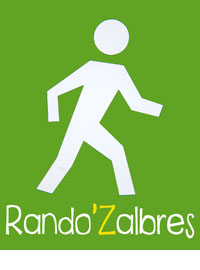 Rando’ZalbresProgrammation des randonnéesMois d’AVRIL 2024	Jeudi 11 et 18 avril : vacances scolairesDateDatelieudépartdépartresponsablesJeudi 4RIGNACCircuit des landesLes AlbresParking piscine de Rignac13h 3014h 00C FERRIEREJeudi 25GRAND VABRELes Albresparking  sous restaurant« chez Marie »13h 3014h 15JM BOUBY ouMF MARRAGOU